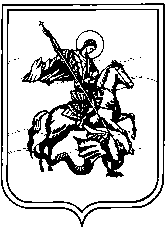 АДМИНИСТРАЦИЯсельского поселения«Село Высокиничи»КАЛУЖСКОЙ ОБЛАСТИПОСТАНОВЛЕНИЕс. Высокиничи_____ 2022 года                              	   				                         № ПроектО внесении изменений в постановление № 274 от 22 ноября 2016 года «Об утверждении положения о порядке создания и работы муниципальной комиссии по обследованию жилых помещений инвалидов и общего имущества в многоквартирных домах, в которых проживают инвалиды, на территории сельского поселения «Село Высокиничи» Руководствуясь федеральными законами от 6 октября 2003 года N 131-ФЗ "Об общих принципах организации местного самоуправления в Российской Федерации", от 2 мая 2006 года N 59-ФЗ "О порядке рассмотрения обращений граждан Российской Федерации", Постановлением Правительства Российской Федерации от 09.07.2016 N 649 "О мерах по приспособлению жилых помещений и общего имущества в многоквартирном доме с учетом потребностей инвалидов", Уставом сельского поселения «Cело Высокиничи», администрация сельского поселения «Село Высокиничи» ПОСТАНОВЛЯЕТ:Внести изменение и дополнение в постановление № 274 от 22 ноября 2016 года «Об утверждении положения о порядке создания и работы муниципальной комиссии по обследованию жилых помещений инвалидов и общего имущества в многоквартирных домах, в которых проживают инвалиды, на территории сельского поселения «Село Высокиничи»: Состав комиссии по обследованию жилых помещений инвалидов и общего имущества в многоквартирных домах, в которых проживают инвалиды, в целях их приспособления с учетом потребностей инвалидов и обеспечения условий их доступности для инвалидов (приложение № 2).Алгоритм обращения в комиссию по обследованию жилых помещений инвалидов и общего имущества в многоквартирных домах, в которых проживает инвалиды, на территории сельского поселения «Село Высокиничи», на предмет его доступности (приложение № 3)Настоящее постановление вступает в силу после его официального обнародования (опубликования).Глава администрации						                    Калужская О.Н.Приложение № 2к постановлению администрациисельского поселения «Село Высокиничи»от _______.2022 № ПроектСостав комиссии по обследованию жилых помещений инвалидов и общего имущества в многоквартирных домах, в которых проживают инвалиды, в целях их приспособления с учетом потребностей инвалидов и обеспечения условий их доступности для инвалидовПредседатель комиссии: 		Калужская Ольга Николаевна – глава администрации;Заместитель председателя: 	Братан Екатерина Анатольевна, заместитель главы администрации;Член комиссии	Тепляков Владимир Анатольевич – директор УМП «ЖКХ Высокиничи»Члены комиссии по согласованию:	Представитель ОНД Жуковского района УНД ГУ МЧС России по Калужской области (по согласованию)	Представитель Территориального отдела территориального управления Роспотребнадзора по Калужской области в Боровском, Жуковском, Тарусском районах (по согласованию)Представитель Отдела социальной защиты населения Жуковского района (по согласованию)	Представитель Отдела муниципального хозяйства МР «Жуковский район» (по согласованию)	Представитель Отдела архитектуры МР «Жуковский район» (по согласованию)Представитель КП «БТИ» Жуковский филиал (по согласованию)Представитель Независимой экспертизы (по согласованию)Представитель Общественных объединений, действующих в интересах инвалидов (по согласованию)Приложение № 3к постановлению администрациисельского поселения «Село Высокиничи»от ___.____.2022 № ПроектАлгоритмобращения в комиссию по обследованию жилых помещений инвалидов и общего имущества в многоквартирных домах, в которых проживает инвалиды, на территории сельского поселения «Cело Высокиничи», на предмет его доступности1. Общее положение1.1. Алгоритм обращения в комиссию по обследованию жилых помещений инвалидов и общего имущества в многоквартирных домах, в которых проживает инвалиды, на территории сельского поселения «Село Высокиничи», на предмет его доступности (далее - Алгоритм) разработан в соответствии с Федеральным законом от 2 мая 2006 года N 59-ФЗ "О порядке рассмотрения обращений граждан Российской Федерации" (в части рассмотрения обращений (жалоб, предложений, заявлений))", постановлением Правительства Российской Федерации от 9 июля 2016 года N 649 "О мерах по приспособлению жилых помещений и общего имущества в многоквартирном доме с учетом потребностей инвалидов", в соответствии с Постановлением Правительства Российской Федерации от 09.07.2016 N 649 "О мерах по приспособлению жилых помещений и общего имущества в многоквартирном доме с учетом потребностей инвалидов".1.2. Алгоритм устанавливает порядок обращения инвалида в муниципальную комиссию по обследованию жилых помещений инвалидов и общего имущества в многоквартирных домах, в которых проживает инвалиды, на территории сельского поселения «Село Высокиничи», на предмет его доступности (далее - Муниципальная комиссия).2. Порядок обращения2.1. Граждане имеют право обращаться лично, а также направлять индивидуальные обращения в Комиссию по адресу: Калужская область, Жуковский район, село Высокиничи, улица Ленина, дом 18 по тел. 8 (48432) 23-266, 8 (48432) 23-283 (Администрации сельского поселения «Cело Высокиничи»). Также обращения лично направлять на адрес электронной почты: admvisokinichi@yandex.ru либо через официальный сайт Администрации сельского поселения «Cело Высокиничи», https://svysokinichi.ru/.2.2. Граждане реализуют право на обращение свободно и добровольно. Осуществление гражданами права на обращение не должно нарушать права и свободы других лиц.2.3. Рассмотрение обращений граждан осуществляется бесплатно. 2.4. Необходимый перечень документов:1) заявление о проведении обследования жилого помещения инвалида и общего имущества в многоквартирном доме, в котором проживает инвалид (приложение N 1 к настоящему постановлению);2) согласие на обработку персональных данных (приложение N 2 к настоящему постановлению);3) характеристика жилого помещения инвалида, общего имущества в многоквартирном доме, в котором проживает инвалид (технический паспорт (технический план), кадастровый паспорт и иные документы);4) документ о признании гражданина инвалидом, в том числе выписки из акта медико-социальной экспертизы гражданина, признанного инвалидом;5) документ, удостоверяющий личность гражданина (паспорт, свидетельство о рождении).2.5. Комиссия в течение 5 рабочих дней с момента поступления заявления гражданина, выходит с обследованием жилого помещения и общего имущества в многоквартирном доме.2.6. Комиссия в течение 15 календарных дней после обследования готовит Акт обследования жилого помещения инвалида и общего имущества в многоквартирном доме, в котором проживает инвалид, в целях их приспособления с учетом потребностей инвалида и обеспечения условий их доступности для инвалида (далее - Акт обследования).7. Экземпляр Акта обследования направляется заявителю на указанный адрес в заявлении (обращении).Приложение N 1к Алгоритму обращения в комиссию по обследованию жилых помещений инвалидов и общего имущества в многоквартирных домах, в которых проживает инвалиды, на территории сельского поселения «Cело Высокиничи», на предмет его доступностиФОРМАЗаявлениео проведении обследования жилого помещения инвалида и общего имущества в многоквартирном доме, в котором проживает инвалидот_________________________________________________________________ (Ф.И.О. полностью)адрес регистрации по месту жительства: __________________________________________________________________________ (почтовый индекс и адрес)номер телефона______________________ (домашний, мобильный)Доверенность_________________________________________________________ (фамилия, имя, отчество представителя инвалида)Прошу провести обследование жилого помещения и общего имущества в многоквартирном доме (нужное подчеркнуть), расположенного по адресу: _________________________________________________________, в котором я проживаю на основании _________________________________________________________________в целях оценки возможности приспособления жилого помещения и общего имущества в многоквартирном доме, в котором я проживаю с учетом потребностей инвалида и обеспечения условий доступности для инвалида в соответствии с постановлением Правительства Российской Федерации от 09.07.2016 N 649 "О мерах по приспособлению жилых помещений и общего имущества в многоквартирном доме с учетом потребностей инвалидов", так как я являюсь инвалидом __________________________________________.К заявлению представлены документы в соответствии с постановлением Правительства Российской Федерации от 09.07.2016 N 649 в количестве _____ листов.документ о характеристике жилого помещения инвалида, общего имущества в многоквартирном доме, в котором проживает инвалид (технический паспорт (технический план), кадастровый паспорт и иные документы) (при наличии);документов о признании гражданина инвалидом, в том числе выписку из акта медико-социальной экспертизы гражданина, признанного инвалидом (при наличии);в качестве сведений, подтверждающих факт установления инвалидности, документы о признании гражданина (ребенка) инвалидом, в том числе выписку из акта медико-социальной экспертизы гражданина (ребенка), признанного инвалидом (при наличии);Дополнительно: документ, удостоверяющий личность гражданина: паспорт гражданина РФ, свидетельство о рождении, согласие на обработку персональных данных."____" ___________ 20__ г. _________________ ________________________________                                                        (подпись)                       (расшифровка подписи)Заявление и документы ________________________________________________  приняты                                                                   (фамилия, имя, отчество)_____________________________________________________________________________ (должность лица, принявшего документы)_______________ ________________ ____________________________________________         (дата) 		 (подпись)                              (расшифровка подписи)Приложение N 2к Алгоритму обращения в комиссию по обследованию жилых помещений инвалидов и общего имущества в многоквартирных домах, в которых проживает инвалиды, на территории сельского поселения «Cело Высокиничи», на предмет его доступностиФОРМАСОГЛАСИЕНА ОБРАБОТКУ ПЕРСОНАЛЬНЫХ ДАННЫХЯ, _____________________________________________________________________, (ФИО)паспорт _________________ выдан _______________________________________________                   (серия, номер)                                       (когда и кем выдан)_____________________________________________________________________________адрес регистрации: ____________________________________________________________,даю свое согласие на обработку в ________________________________________________ моих персональных данных, относящихся исключительно к перечисленным ниже категориям персональных данных: фамилия, имя, отчество; пол; дата рождения; тип документа, удостоверяющего личность; данные документа, удостоверяющего личность; гражданство.Я даю согласие на использование персональных данных исключительно в целях ________________________________________________________________________________________________________________________________________________________, а также на хранение данных об этих результатах на электронных носителях.Настоящее согласие предоставляется мной на осуществление действий в отношении моих персональных данных, которые необходимы для достижения указанных выше целей, включая (без ограничения) сбор, систематизацию, накопление, хранение, уточнение (обновление, изменение), использование, передачу третьим лицам для осуществления действий по обмену информацией, обезличивание, блокирование персональных данных, а также осуществление любых иных действий, предусмотренных действующим законодательством Российской Федерации.Я проинформирован, что ___________________________________ гарантирует обработку моих персональных данных в соответствии с действующим законодательством Российской Федерации как неавтоматизированным, так и автоматизированным способами.Данное согласие действует до достижения целей обработки персональных данных или в течение срока хранения информации.Данное согласие может быть отозвано в любой момент по моему письменному заявлению.Я подтверждаю, что, давая такое согласие, я действую по собственной воле и в своих интересах."____" ___________ 20___г. _______________/__________________/           Подпись             Расшифровка